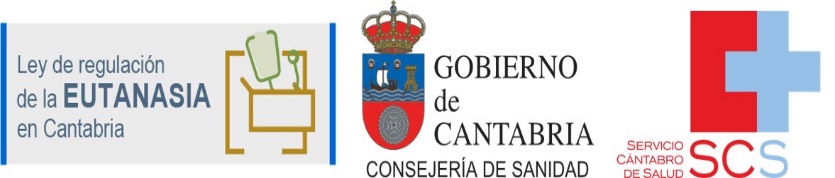 DOCUMENTO SEGUNDO COMUNICACIÓN A LA COMISIÓN DE GARANTÍA Y EVALUACIÓN TRAS LA REALIZACIÓN DE LA PRESTACIÓN DE AYUDA PARA MORIRNombre y apellidos Solicitante _____________________________________________DNI nº____________________ Sexo__________ Fecha nacimiento________________Fecha y lugar de la muerte ________________________________________________Presentada 1ª Solicitud con fecha___________________________________Presentada 2ª Solicitud con fecha___________________________________Descripción de la patología padecida (enfermedad grave e incurable o padecimiento grave, crónico e imposibilitante):________________________________________________________________________________________________________________________________________________________________________________________________________________________________________________________________________________________Naturaleza de sufrimiento continuo e insoportable padecido y razones por las cuales se considera que no tenía perspectivas de mejoría: ________________________________________________________________________________________________________________________________________________________________________________________________________________________________________________________________________________________Información sobre la voluntariedad, reflexión y reiteración de la petición, así como sobre la ausencia de presión externa:__________________________________________________________________________________________________________________________________________________________________________________________________________________Documento de instrucciones previas o equivalente:  __________________________________________________________________________________________________________________________________________________________________________________________________________________Procedimiento seguido por el/la médico/a responsable y el resto del equipo de profesionales sanitarios para realizar la ayuda para morir:Hora de llegada del equipo asistencial al domicilio/residencia/otros: ___________________Profesionales sanitarios que integran el equipo asistencial (Nombre, apellidos, profesión)________________________________________________________________________________________________________________________________________________________________________________________________________________________________________________________________________________________________Acompañantes del paciente presentes durante la realización de la prestación (familiares y/o amigos):________________________________________________________________________________________________________________________________________________________________________________________________________________________________________________________________________________________________Medicación administrada al paciente, dosis y vía de administración:________________________________________________________________________________________________________________________________________________________________________________________________________________________________________________________________________________________________Complicaciones surgidas durante la realización de la prestación de ayuda para morir:________________________________________________________________________________________________________________________________________________________________________________________________________________________________________________________________________________________________Hora del fallecimiento del paciente: ___________________________________________Otra información que el/la médico/a responsable considere relevante:________________________________________________________________________________________________________________________________________________________________________________________________________________________________________________________________________________________________Capacitación de los médicos consultores y fechas de las consultas________________________________________________________________________________________________________________________________________________________________________________________________________________________________________________________________________________________________En _______________, a ____ de _____________ de 202__FIRMA MÉDICO/A RESPONSABLE